      CBS Secondary School, Dungarvan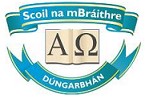 APPLICATION FOR A TEACHING POSTReturn to: 	admin@dungarvancbs.com for the Principal’s attention. Closing Date:		 _______________________Position Advertised:   ________________________PERSONALSurname: ________________________	First Name: _______________________Correspondence Address: ________________________________________________Phone Nos: ___________________________________________________________e-mail: _________________________________		P.P.S. No: ____________QUALIFICATIONSDegree:     Honours     Result:_________University: _________________________  		    Year of Entry: _____________Year of Graduation: __________________             Length of Course: _____________Final Year Subjects: ____________________________________________________Other Subjects Studied: _________________________________________________Masters Degree: ___________________ Year: : ______________Teaching Qualification:     Honours     Result:_________College/University: ___________________		Year of Award: ______________Teaching Council Registration Number: _________ Date of Registration: _________Subject(s) Registered to Teach: ___________________________________________Additional Qualifications:  Title: _______________________ Year: ________ Awarding Body: _____________Title: _______________________ Year: ________ Awarding Body: _____________SECOND LEVEL EDUCATIONSchool(s) Attended: ____________________________ Date(s): ________________		         ____________________________ Date(s): ________________               Leaving Certificate Results		      Year: _______________TEACHING AND OTHER RELEVANT EXPERIENCEINFORMATION AND COMMUNICATION TECHNOLOGYPlease give details of ICT qualifications and competencies._______________________________________________________________________________________________________________________________________________________________________________________________________________PROFESSIONALList details of in-service courses undertaken.EXTRA CURRICULAR ACTIVITIESPlease indicate any extra-curricular activities you may be willing to promote in the school:  ____________________________________________________________________________________________________________________________________________________________________________________________________________________________________________________________________________________8.	OTHER RELEVANT INFORMATION (OPTIONAL)Please list any additional information that you feel may be relevant to your application for this post.________________________________________________________________________________________________________________________________________________________________________________________________________________________________________________________________________________________________________________________________________________________________________________________________________________________________________________________________________________________________________________________________________________________________________9.	REFEREESPlease furnish the names, addresses and phone numbers of three referees (one character, two professional) you care to nominate to be contacted concerning your application.Character Name:		______________________________________Address:	______________________________________		______________________________________		______________________________________Phone No:	______________________________________Professional 1Name:		______________________________________Address:	______________________________________		______________________________________		______________________________________Phone No:	______________________________________Professional 2Name:		______________________________________Address:	______________________________________		______________________________________		______________________________________Phone No:	______________________________________Signed: ___________________________________              Date: _______________Due to the large volume of applications, it will only be possible to reply to those candidates who are shortlisted.SUBJECTGRADELEVELDates: From/ToPosition Held and Status(If a Post of Responsibility Holder give details)School, Institution, BusinessMonth/YearTitleLocation